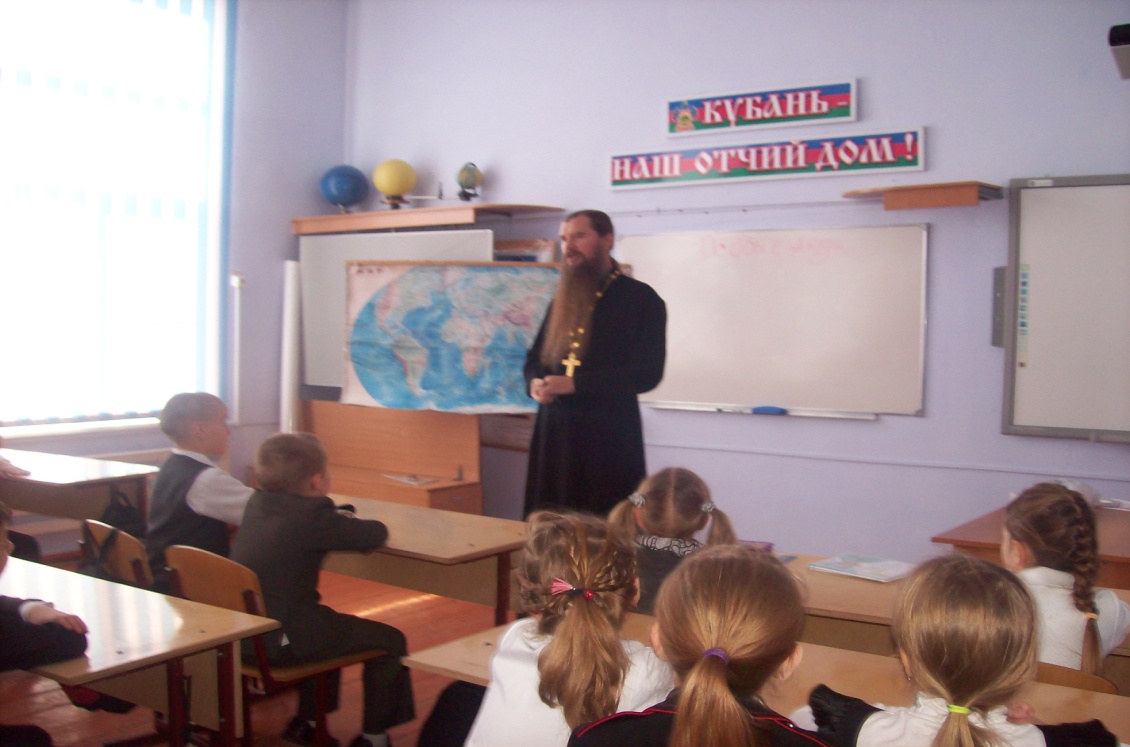 21.10  кл.час «Расти здоровым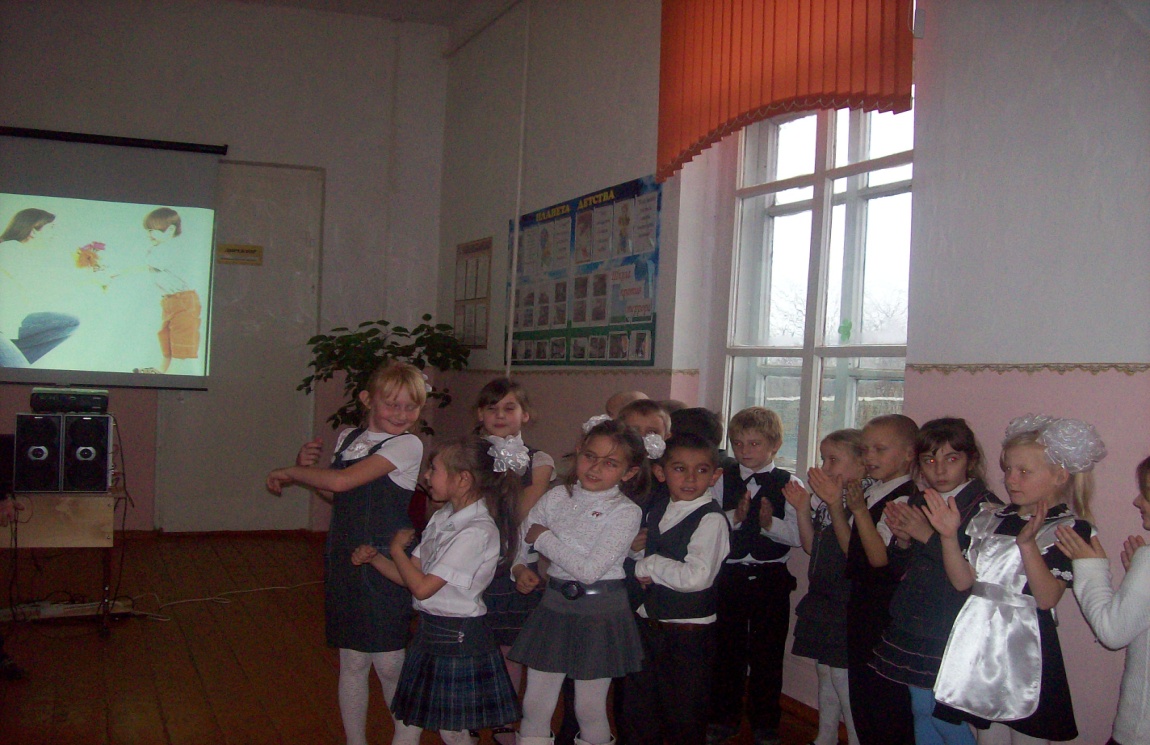 